Name:________________________________			Class#:________________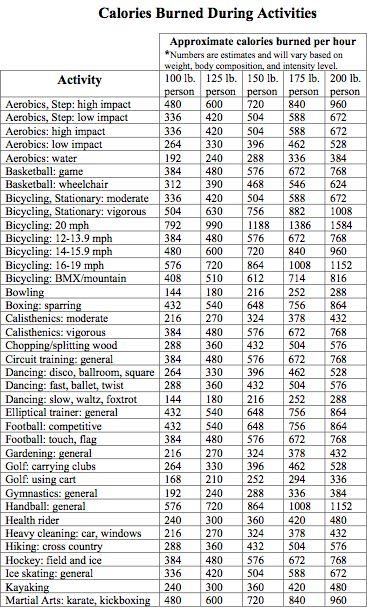 


Which day/activity was more intense? (more steps, miles, calories etc.) __________________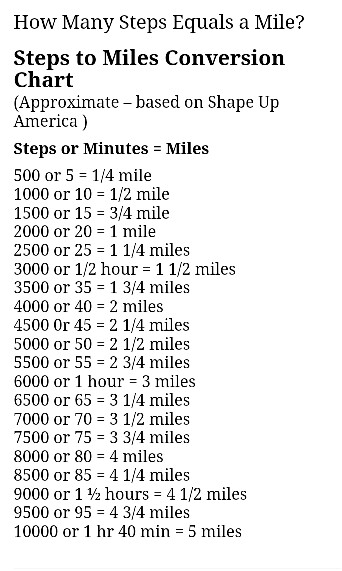 Which day/activity is more beneficial?____________________________Why? In other words, what was different about your performance in the other activity as compared to the turkey trot?_________________________________________________________________________________________________________________________________________________________________________________________________________________________________________________________________________________________What connections can you make between intensity of the activity and the benefits you gain?________________________________________________________________________________________________________________________________________________________________________________________________________________________________________________________________________________________________________________________________________________________________________________________________________________________________________________________________________Dateactivity# of steps# of laps (for TT)# of miles(4 laps=1 mile)Or use chartCalsBurned(divide by 2)Turkey Trot----------